ATA de REUNIÃO nº 12Sistema Garantia da Qualidade EQAVETPresidente da reunião: _________________________________ (Marta Magalhães)Ação co-financiada pelo FSE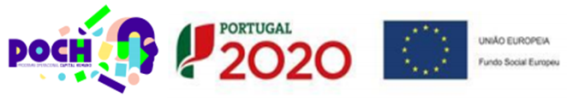 Entidade: Agrupamento de Escolas de ValongoCandidatura:   POCH-04-5267-FSE-000297                                            Tipologia: 4.1Data:	2020/06/15	                        Horário: 17h00mOrdem de Trabalhos:.1 – Plano de Ação.2 – Relatório de OperadorDescrição de Atividades:Elaboração do relatório do Plano de Ação  e Relatório de Operador.Análise dos resultados recolhidos relativamente ao ciclo 2016/19. (indicadores 4a) 5a) 6b))Participantes:Assinatura:Marta Magalhães (Coord. EQAVET)Helena Castro (Subdiretora do AEV)Emília Neto (Coord. dos Diretores de Curso Profissionais)Cristina Moreira (Diretora de Curso TCP)Eugénia Mendes (Diretora de Curso TA)Manuel Viegas (Diretora de Curso TE)Marília Faria (Diretora de Curso TT/TOT)Felismina Diogo (Diretora de Curso TI)Paulo Sá (Diretor do Curso TD)Alzira Pinho (Equipa de Auto-avaliação)